РОССИЙСКАЯ ФЕДЕРАЦИЯРОСТОВСКАЯ ОБЛАСТЬМУНИЦИПАЛЬНОЕ ОБРАЗОВАНИЕ «ВОЙНОВСКОЕ СЕЛЬСКОЕ ПОСЕЛЕНИЕ»АДМИНИСТРАЦИЯ ВОЙНОВСКОГО СЕЛЬСКОГО ПОСЕЛЕНИЯПОСТАНОВЛЕНИЕОб основных направлениях бюджетной политики и основных направлениях налоговой политики Войновскогосельского поселения на 2017 – 2019 годы        В соответствии со статьей 1842 Бюджетного кодекса Российской Федерации и статьей 18 Решения Собрания депутатов Войновского сельского поселения от 30.09.2013 г. № 23 «О бюджетном процессе в муниципальном образовании «Войновское сельское поселение», постановлением Администрации Войновского сельского поселения от 18.07.2016 года № 150 «Об утверждении порядка и сроков составления проекта бюджета Войновского сельского поселения Егорлыкского района на 2017 год и на плановый период 2018 и 2019 годов», руководствуясь пунктом 3 части 1 статьи 27 Устава муниципального образования «Войновское  сельское поселение».п о с т а  н о в л я ю:1. Утвердить основные направления бюджетной политики и основные направления налоговой политики Войновского сельского поселения на 2017 – 2019 годы согласно приложению к настоящему постановлению.2. Сектору экономики и финансов Администрации Войновского сельского поселения обеспечить разработку проекта бюджета Войновского сельского поселения на основе основных направлений бюджетной политики и основных направлений налоговой политики Войновского сельского поселения на 2017 – 2019 годы.         3. Контроль за выполнением постановления оставляю за собой.         4. Постановление вступает в силу с момента подписания.
Глава Администрации Войновского сельского поселения                                                    В.В. ГавриленкоПостановление вносит:-сектор экономики и финансовПриложениек постановлению Администрации Войновского сельского поселенияот 24.112016 № 16ОСНОВНЫЕ НАПРАВЛЕНИЯбюджетной политики и основные направления налоговой политикиВойновского сельского поселения на 2017 – 2019 годыНастоящие основные направления сформированы в соответствии с основными направлениями бюджетной политики Ростовской области на 2017 год и на плановый период 2018 и 2019 годов, положениями Послания Президента Российской Федерации Федеральному Собранию Российской Федерации от 03.12.2015, Программой повышения эффективности управления  муниципальными финансами на период до 2018 года, утвержденной постановлением Администрации Войновского сельского поселения от 23.05.2014 г. № 79.1. Основные итоги реализации бюджетной политики и налоговой политики в 2015 году и в I полугодии 2016 годаБюджетная политика, проводимая Администрацией Войновского сельского поселения, ориентирована на эффективное, ответственное и прозрачное управление муниципальными финансами, что является базовым условием для устойчивого экономии Войновского сельского поселения и социальной стабильности.По итогам 2015 года исполнение бюджета Войновского сельского поселения составило: по доходам – 46469,3 тыс. рублей и по расходам 46463,0 тыс. рублей, что выше   показателей 2014 года на 40708,7 тыс. рублей по доходам и на 40699,7 тыс.рублей по расходам. Такие показатели сложились за счет увеличения иных межбюджетных трансфертов. По результатам исполнения бюджета Войновского сельского поселения за 2015 год сложился профицит – 6,3 тыс. рублей.Основные доходные источники бюджета Войновского сельского поселения – собственные налоговые и неналоговые доходы, их объем составил 2480,0 тыс. рублей, или на 5,34 процентов всех поступлений. Доля дотаций в собственных доходах бюджета без учета субвенций по итогам 2015 года составила 8,78 процентов. Целевые средства на реализацию полномочий получены в объеме 39841,8 тыс. рублей.Просроченная задолженность по бюджетным обязательствам бюджета Войновского сельского поселения отсутствовала.Бюджетная политика в сфере бюджетных расходов направлена на решение социальных задач.В 2015 году на реализацию 7 муниципальных программ направлено 42253,8 тыс. рублей или 91,0 процентов расходов бюджета поселения.Исполнение бюджета Войновского сельского поселения  за 1 полугодие 2016 года составило по доходам в сумме 3180,2 тысячи рублей и по расходам в сумме 2988,8 тысяч рублей. Профицит  бюджета поселения по итогам 1 полугодие  2016 года составил 191,4  тысячи рублей.Безвозмездные поступления от других бюджетов бюджетной системы Российской Федерации за 1 полугодие  2016 года составили  2224,1  тысячи рублей, в том числе дотации на выравнивание уровня бюджетной обеспеченности – 2164,5 тыс. рублейНа реализацию  муниципальных программ за 1 полугодие 2016                                                                                                                                                                                                                                                                                                                                                                                                                                                                                                                                                                                                                                                                                                    года направлено 1175,3 тыс. рублей, что составляет 39,3 процента всех расходов бюджета муниципального поселения.В целях повышения эффективности мобилизации собственных доходов бюджета поселения реализованы мероприятия плана по повышению поступлений налоговых и неналоговых доходов, а также по сокращению недоимки в бюджет поселения, утверждены постановлением Администрации Войновского сельского поселения от 30.01.2015 года № 8,1 «Об утверждении Плана мероприятий по повышению поступлений налоговых и неналоговых доходов, а также по сокращению недоимки в бюджет Войновского сельского поселения Егорлыкского района на 2015 – 2017 годы.Проведена оценка эффективности предоставленных на местном уровне налоговых льгот. Все налоговые льготы признаны эффективными, поскольку имеют социальную направленность.В целях финансового обеспечения деятельности муниципальных учреждений, в том числе по предоставлению муниципальных услуг в установленных сферах деятельности, принят порядок формирования, ведения и утверждения ведомственных перечней муниципальных услуг и работ, оказываемых и выполняемых муниципальными учреждениями Войновского сельского поселения, актуализирован порядок формирования муниципального задания.Утверждены правила определения нормативных затрат на обеспечение функций органов местного самоуправления Войновского сельского поселения, в том числе подведомственных им муниципальных учреждений Войновского сельского поселения.2. Основные цели и задачи бюджетной политикии  налоговой политики на 2017 – 2019 годыОсновной целью бюджетной политики Войновского сельского поселения является наращивание темпов роста собственных (налоговых и неналоговых) доходов, обеспечение устойчивости бюджета Войновского сельского поселения.Эффективное, ответственное и прозрачное управление общественными финансами является важнейшим условием для повышения уровня и качества жизни населения, устойчивого экономического роста, модернизации экономики и социальной сферы и достижения других стратегических целей социально-экономического развития Войновского сельского поселения. Перспективы развития муниципальных финансов будут определены с учетом следующих мероприятий:Повышения бюджетной обеспеченности, мобилизации дополнительных источников доходов;Обеспечения сбалансированности (обеспечения достоверного прогнозирования доходов и принятия обеспеченных финансовыми источниками расходных обязательств, а также оптимизации непервоочередных бюджетных расходов);Своевременного исполнения расходных обязательств, недопущения возникновения просроченной кредиторской задолженности;Повышения качества управления муниципальными финансами и эффективности бюджетных расходов;Соблюдения требований бюджетного законодательства Российской Федерации (особенно по вопросам, касающимся предельных объемов муниципального долга, дефицита) во избежание приостановления предоставления межбюджетных трансфертов из областного бюджета.2.1. Совершенствование нормативно-правового регулированияБюджетного процесса и налоговой политикиВойновского сельского поселенияСовершенствование нормативно-правового регулирования бюджетного процесса будет осуществляться в целях внедрения на территории Войновского сельского поселения и новых механизмов и инструментов реализации бюджетного процесса.По итогам внедрения на федеральном уровне новой редакции Бюджетного кодекса Российской Федерации в предстоящем периоде предстоит обеспечить приведение нормативных правовых актов Войновского сельского поселения в соответствие с федеральным законодательством.Продолжится реализация мер, предусмотренных нормативными правовыми актами Войновского сельского поселения и направленных на увеличение налоговой базы и собираемости налогов в бюджеты всех уровней.Достижение целей социально-экономического развития Войновского сельского поселения будет обеспечиваться путем реализации муниципальных программ Войновского сельского поселения.Формирование основных характеристик бюджета будет осуществляться по «консервативному» варианту прогноза социально-экономического развития Войновского сельского поселения, что обеспечивает надлежащую точность бюджетного планирования и позволяет минимизировать бюджетные риски.Бюджетные проектировки будут разработаны на трехлетний период, что будет содействовать определению перспектив развития на ближайший среднесрочный период.2.2. Приоритеты бюджетных расходовПриоритетом бюджетной политики в сфере расходов будет являться предоставление качественных и конкурентных муниципальных услуг на основе целей и задач, определенных указами Президента Российской Федерации и Стратегией социально-экономического развития Ростовской области на период до 2020 года.Решение приоритетных задач муниципальной политики - в первую очередь безусловное обеспечение реализации Указа Президента Российской Федерации от 07.05.2012 N 597. В 2015-2017 годах расходы будут возрастать. В их числе по приоритетным направлениям:повышение заработной платы работникам бюджетного сектора экономики;улучшение жилищных условий семей, имеющих трех и более детей, включая создание необходимой инфраструктуры на земельных участках, предоставляемых на бесплатной основе.Концентрация финансовых ресурсов на выполнение задач, поставленных в указах Президента Российской Федерации, будет направлена на достижение значений результатов, установленных «дорожными картами».В соответствии с принятым Федеральным законом от 02.06.2016 № 164-ФЗ
«О внесении изменений в статью 1 Федерального закона «О минимальном размере оплаты труда» будет предусмотрено повышение расходов на заработную плату низкооплачиваемых работников в связи с ее доведением до минимального размера оплаты труда, установленного с 1 июля 2016 г. в размере 7 500 рублей.В связи с ростом тарифов страховых взносов на 4,0 процента в соответствии с федеральным законодательством будет также предусмотрено повышение расходов бюджета района в 2019 году.Таким образом, приоритетность задач позволит сократить риск «размывания ресурсов», обеспечив достижение основных задач и целей муниципальных программ Войновского сельского поселения.2.3. Повышение эффективностии оптимизация структуры бюджетных расходовБюджетная политика в сфере расходов будет направлена на безусловное исполнение действующих расходных обязательств, в том числе с учетом их оптимизации и повышения эффективности использования финансовых ресурсов. В целях создания условий для эффективного использования средств бюджета поселения и мобилизации ресурсов продолжится применение основных подходов, направленных на повышение эффективности бюджетных расходов в условиях финансовых ограничений:оптимизация и переформатирование бюджетных расходов с учетом необходимости исполнения приоритетных направлений;обеспечение эффективности и непрерывности внутреннего муниципального финансового контроля, с повышением роли предварительного контроля, в том числе в рамках реализации Федерального закона от 05.04.2013 № 44-ФЗ «О контрактной системе в сфере закупок товаров, работ, услуг для обеспечения государственных и муниципальных нужд»;обеспечение реструктуризации бюджетной сети при условии сохранения качества и объемов муниципальных услуг;оптимизация расходов бюджета поселения, направляемых муниципальным бюджетным учреждениям Войновского сельского поселения в форме субсидий на оказание муниципальных услуг (выполнение работ), за счет привлечения альтернативных источников финансирования, а также использования минимальных нормативов финансовых затрат на оказание муниципальных услуг;недопущение увеличения действующих и принятия новых расходных обязательств, необеспеченных финансовыми источниками.2.4. Основные подходы к формированию межбюджетных отношенийБюджетная политика в сфере межбюджетных отношений будет ориентирована на решение следующих задач:обеспечение сбалансированности бюджет поселения;повышение эффективности использования бюджетных средств.2.5. Повышение прозрачностии открытости бюджетного процессаВ целях повышения открытости и прозрачности общественных финансов продолжится реализация проектов, обеспечивающих наполнение информационных ресурсов сведениями о бюджетных данных.Будет продолжено проведение публичных слушаний по проектам  решений  о  бюджете и об отчете об исполнении  бюджета, а также размещение брошюры «Бюджет для граждан» в информационно-телекоммуникационной сети «Интернет». Информация о планировании и исполнении бюджета поселения и в целях обеспечения прозрачности и открытости муниципальных финансов, повышения доступности и понятности бюджета, будет отражаться в наглядной и доступной для граждан форме в информационной рубрике « Бюджет для граждан».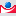 «24» ноября ____  2016  года№ 16х. ВОЙНОВ